JĘZYK POLSKI, KLASA VI A, 01.06.-05.06.2020r.01.06.2020r.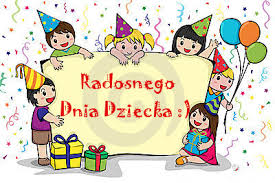 Temat: Zabawy z ortografią.Dzisiaj jest Twoje święto, jeśli masz ochotę pobaw się ortografią. W ramach relaksu rozwiąż krzyżówki. Możesz je wydrukować i wkleić do zeszytu.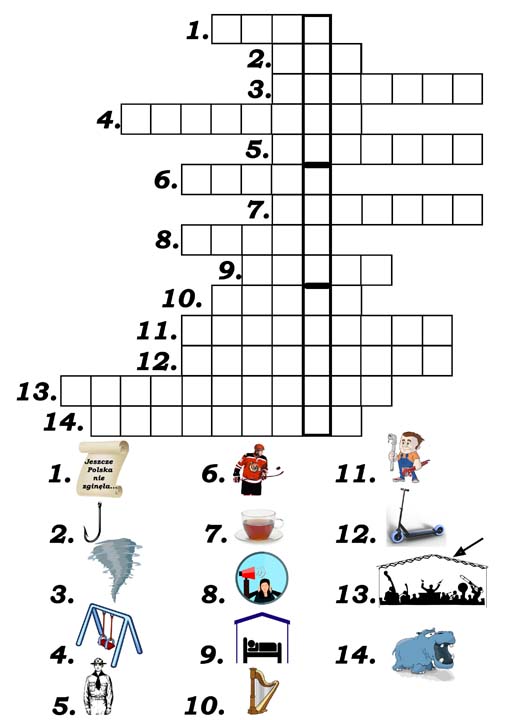 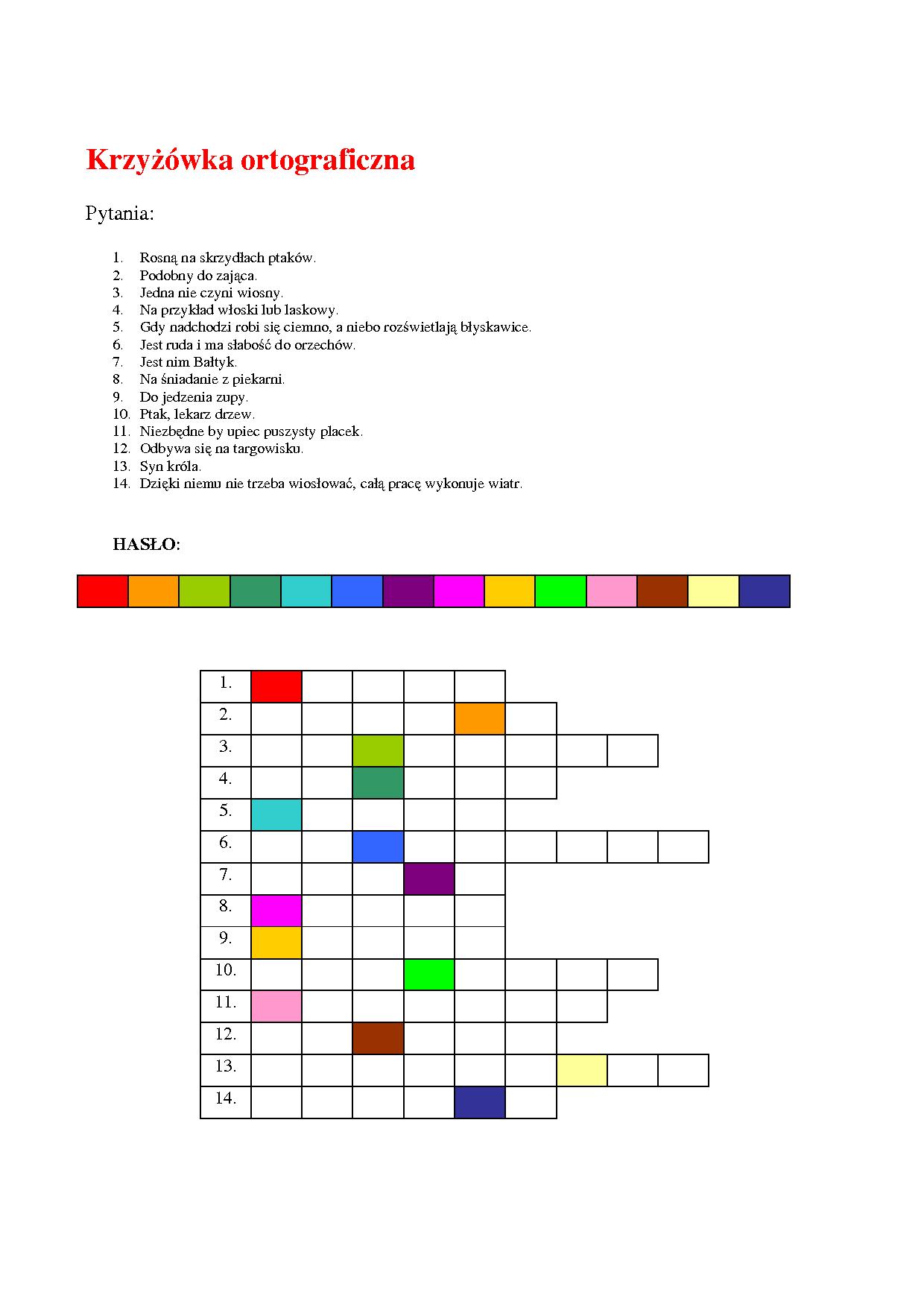 02.06.2020r.Temat: Bliźni , czyli kto?Przeczytaj tekst, str. 249, zapoznaj się z wyjaśnieniem słów: lewita, denar, Samarytanie.Słowo SAMARYTANIN możemy zapisać małą lub wielką literą. Przeczytaj z ramki,, powtórz”, str. 250, kiedy jest to możliwe. Postaraj się zapamiętać.Zapisz do zeszytu podaną definicję: MIŁOSIERDZIE – forma współczucia, polega na bezinteresownej pomocy.Skorzystaj z dostępnych źródeł i podaj synonimy i antonimy do słowa: miłosierdzie.Zapisz do zeszytu odpowiedzi na pytania:Kto występuje w przypowieści, wypisz postaci.Co się stało, że bohater przypowieści potrzebował pomocy?Jak się zachowali kapłan i lewita, którzy przechodzili obok pobitego człowieka?Jak zachował się wobec bliźniego Samarytanin?Przepisz notatkę:Jezus, kończąc swoją przypowieść wskazuje Samarytanina jako wzór do naśladowania. Historia pokazuje przykazanie miłości bliźniego. Jako alegorię możemy odbierać Samarytanina jako Chrystusa, a ranny człowiek to grzeszna ludzkość. Oliwa i wino użyte do opatrunku to sakramenty święte.WNIOSEK: Naszym bliźnim jest każdy człowiek, pomocy należy udzielać niezależnie od podziałów między ludźmi.04.06.2020r.Temat: Uroki polszczyzny.Zapisz do zeszytu definicje: DIALEKT, GWARA, LEGENDA, str. 253.Przeczytaj tekst legendy, str. 251, czytaj wyjaśnienia na marginesie.Skorzystaj z podanej niżej strony i wysłuchaj legendy.https://www.youtube.com/watch?v=Cxv1ZPbiPacZapisz w zeszycie notatkę:Rodzaje narracji:* trzecioosobowa – obiektywna – wszechwiedząca,- narrator jest opowiadaczem, tylko przekazuje, co się dzieje,- wie wszystko,- mówi w 3. osobie,- sam w biegu zdarzeń nie uczestniczy;*pierwszoosobowa – subiektywna – o ograniczonej wiedzy, narrator żyje w świecie powieści,- jest jednym z bohaterów albo obserwatorem,- może mówić w 1. osobie,- nie wie wszystkiego – przedstawia tylko swój punkt widzenia.5. Odpowiedz  w zeszycie na pytania: 1, 3, 4, str. 252.05.06.2020r.Temat: Przysłówek -  informuje jak, gdzie, kiedy.Przepisz do zeszytu: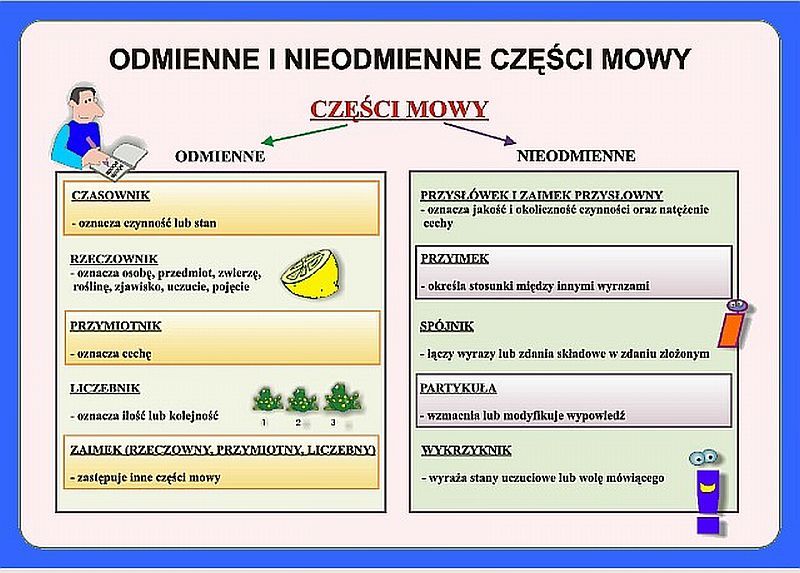 Przeczytaj z ramek,, To już wiesz” informacje o przysłówku, str. 122, 123.Obejrzyj koniecznie dla utrwalenia wiadomości filmik.https://www.youtube.com/watch?v=z2xG0vjgibEWykonaj ćwiczenia: 5, 6, 7, str. 123. Zapisz je do zeszytu.Uzupełnij zeszyt ćwiczeń, str. 64, ćw. 1 – 4.